Assessment Guidance Risk processIdentify the impact and likelihood using the tables above.Identify the risk rating by multiplying the Impact by the likelihood using the coloured matrix.If the risk is amber or red – identify control measures to reduce the risk to as low as is reasonably practicable.If the residual risk is green, additional controls are not necessary.  If the residual risk is amber the activity can continue but you must identify and implement further controls to reduce the risk to as low as reasonably practicable. If the residual risk is red do not continue with the activity until additional controls have been implemented and the risk is reduced.Control measures should follow the risk hierarchy, where appropriate as per the pyramid above.The cost of implementing control measures can be taken into account but should be proportional to the risk i.e. a control to reduce low risk may not need to be carried out if the cost is high but a control to manage high risk means that even at high cost the control would be necessary.Risk AssessmentRisk AssessmentRisk AssessmentRisk AssessmentRisk AssessmentRisk Assessment for the activity of(University of Southampton Islamic Society)  Escape room Risk assessment(University of Southampton Islamic Society)  Escape room Risk assessmentDate3/02/2023Unit/Faculty/DirectorateSUSU [University of Southampton Islamic Society]AssessorAreesha HassanAreesha HassanLine Manager/SupervisorIbrahim Ishaq YahayaSigned offPART A PART A PART A PART A PART A PART A PART A PART A PART A PART A PART A (1) Risk identification(1) Risk identification(1) Risk identification(2) Risk assessment(2) Risk assessment(2) Risk assessment(2) Risk assessment(3) Risk management(3) Risk management(3) Risk management(3) Risk managementHazardPotential ConsequencesWho might be harmed(user; those nearby; those in the vicinity; members of the public)InherentInherentInherentResidualResidualResidualFurther controls (use the risk hierarchy)HazardPotential ConsequencesWho might be harmed(user; those nearby; those in the vicinity; members of the public)LikelihoodImpactScoreControl measures (use the risk hierarchy)LikelihoodImpactScoreFurther controls (use the risk hierarchy)Slips and trips  Twisted joints and bruisesAdults attending event339Areas are well lit and the event is supervised by staff Rooms are monitored audibly and visually from a control room.Report any trip hazards to facilities teams/venue staff asap. If cannot be removed mark off with hazard signs 133Seek medical attention from venue staff if in needContact emergency services if needed All incidents are to be reported on the as soon as possible.Being locked in the room and unable to get out after the session is completed Stress and panic Adults attending event.122Entrance and exit doors remain unlocked during the games. Internal room also have buttons inside to allow the door to be unlocked so adults can leave anytime they wish.122Seek medical attention from venue staff if in needContact emergency services if needed All incidents are to be reported on the as soon as possible.Insufficient Fire Safety awarenessIf a fire alarm is triggered, people may not know where to go- Crushing, falls, burns and smoke inhalation arising from induced panic, reduced space in buildings and external walkways, obstructed fire exits, build-up of flammable materials i.e. waste cardboard/boxes.Members2510ensure that members know where the nearest fire exist are and the meeting place is outside, should it be neededBuild-up of rubbish is to be kept to a minimum. Excess build up is to be removed promptly and deposited in the designated areas.155All incidents are to be reported as soon as possible ensuring the duty manager/health and safety officer have been informed.Call emergency services and University Security: Emergency contact number for Campus Security: Tel: +44 (0)23 8059 3311(Ext:3311).Medical emergency Members may sustain injury /become unwell pre-existing medical conditions Sickness DistressMembers3515Advise participants; to bring their personal medicationContact emergency services as required 111/999Reception/Venue staff for first aid support2510Incidents are to be reported on the as soon as possible ensuring the duty manager/health and safety officer have been informed.Follow SUSU incident report policyInadequate space- overcrowding, not inclusive to all membersPhysical injury, distress, exclusion Event organisers and attendees133Ensure space meets needs of members e.g. considering location & accessibility of spaceCommittee to consult members on needs and make reasonable adjustments where possible   133Seek medical attention if problem arisesManual handling Players risk injuries or back pain from handling heavy objects.Adults attending the event 236Players are advised during briefing that they should NOT move or lift any heavy objects, nor force anything.  Staff monitor the game via CCTV and warn players about possible health & safety risks. Heavy items bolted to the floor or marked appropriately to discourage players from lifting/ moving them.  All objects relevant to the game are easy to move/lift133Seek medical attention if problem arisesIncidents are to be reported on the as soon as possible ensuring the venue staff have been informed.LightingPlayers could suffer injuries, visual discomfort or seizures triggered by flashing lights in some of the escape unitsAdults attending the event133Committee to consult members on needs and make reasonable adjustments where possible   133Seek medical attention if problem arisesIncidents are to be reported on the as soon as possible ensuring the venue staff have been informed.PART B – Action PlanPART B – Action PlanPART B – Action PlanPART B – Action PlanPART B – Action PlanPART B – Action PlanPART B – Action PlanRisk Assessment Action PlanRisk Assessment Action PlanRisk Assessment Action PlanRisk Assessment Action PlanRisk Assessment Action PlanRisk Assessment Action PlanRisk Assessment Action PlanPart no.Action to be taken, incl. CostBy whomTarget dateReview dateOutcome at review dateOutcome at review date1Ensure all control measures are implementedAreesha Hassan03/03/202303/03/2023Minimise all risk to the bare minimumMinimise all risk to the bare minimum2Committee to read and share SUSU Expect Respect Policy Relevant committee members – president to ensure complete.donedoneFollow guidelines.Follow guidelines.Responsible manager’s signature:  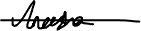 Responsible manager’s signature:  Responsible manager’s signature:  Responsible manager’s signature:  Responsible manager’s signature: IbrahimResponsible manager’s signature: IbrahimResponsible manager’s signature: IbrahimPrint name: Areesha Hassan Print name: Areesha Hassan Print name: Areesha Hassan Date: 03/03/2023Print name: Ibrahim Ishaq YahayaPrint name: Ibrahim Ishaq YahayaDate 03/03/2023EliminateRemove the hazard wherever possible which negates the need for further controlsIf this is not possible then explain whySubstituteReplace the hazard with one less hazardousIf not possible then explain whyPhysical controlsExamples: enclosure, fume cupboard, glove boxLikely to still require admin controls as wellAdmin controlsExamples: training, supervision, signagePersonal protectionExamples: respirators, safety specs, glovesLast resort as it only protects the individualLIKELIHOOD5510152025LIKELIHOOD448121620LIKELIHOOD33691215LIKELIHOOD2246810LIKELIHOOD11234512345IMPACTIMPACTIMPACTIMPACTIMPACTImpactImpactHealth & Safety1Trivial - insignificantVery minor injuries e.g. slight bruising2MinorInjuries or illness e.g. small cut or abrasion which require basic first aid treatment even in self-administered.  3ModerateInjuries or illness e.g. strain or sprain requiring first aid or medical support.  4Major Injuries or illness e.g. broken bone requiring medical support >24 hours and time off work >4 weeks.5Severe – extremely significantFatality or multiple serious injuries or illness requiring hospital admission or significant time off work.  LikelihoodLikelihood1Rare e.g. 1 in 100,000 chance or higher2Unlikely e.g. 1 in 10,000 chance or higher3Possible e.g. 1 in 1,000 chance or higher4Likely e.g. 1 in 100 chance or higher5Very Likely e.g. 1 in 10 chance or higherImpactImpactHealth & Safety1Trivial - insignificantVery minor injuries e.g. slight bruising2MinorInjuries or illness e.g. small cut or abrasion which require basic first aid treatment even in self-administered.  3ModerateInjuries or illness e.g. strain or sprain requiring first aid or medical support.  4Major Injuries or illness e.g. broken bone requiring medical support >24 hours and time off work >4 weeks.5Severe – extremely significantFatality or multiple serious injuries or illness requiring hospital admission or significant time off work.  LikelihoodLikelihood1Rare e.g. 1 in 100,000 chance or higher2Unlikely e.g. 1 in 10,000 chance or higher3Possible e.g. 1 in 1,000 chance or higher4Likely e.g. 1 in 100 chance or higher5Very Likely e.g. 1 in 10 chance or higher